PRE-ORDER FORMHoliday Bake Sale    Saturday, December 11, 2021    9 am – 2 pm Nut Rolls, Poppyseed Rolls, and Frozen Unbaked Apple Strudel can be reserved in advance.Payment with your pre-order would be appreciated. Thank you for your support!  LAST DAY TO PRE-ORDER:  Sunday, November 21, 2021  PICK-UP LOCATION	St. Luke Orthodox Church	6801 Georgetown Pike	(corner of Douglass Drive)	McLean, VA  22101PICK-UP TIME	Saturday, December 11:  9 am-2 pmChecks Payable toSt. Luke SisterhoodSend Order Form and Check toSt. Luke Bake Sale6801 Georgetown PikeMcLean, VA  22101Nutrolls and Poppyseed Rolls freeze beautifully for serving later.  Frozen Unbaked Apple Strudel:  Keep a supply in your freezer to bake whenever you want to eat/serve them.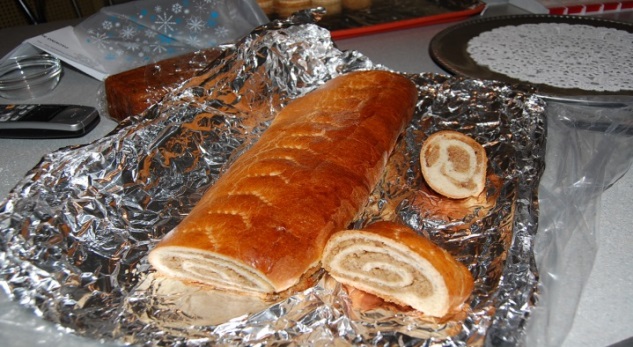 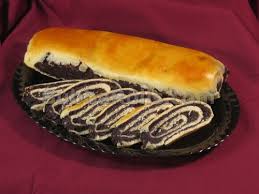 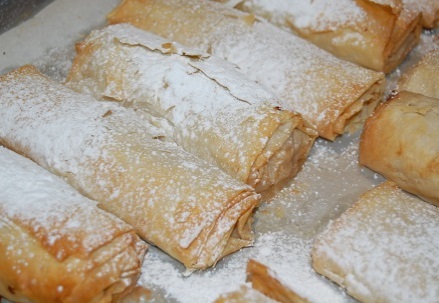 CONTACT INFORMATION   (please print clearly)CONTACT INFORMATION   (please print clearly)NameNamePhonePhoneToday’s DateNameNameEmailEmailToday’s DateStreet addressStreet addressCityCityZipITEMPRICE PER HOW MANYHOW MANYTOTALWalnut Nutroll$20.00$Poppyseed Roll$20.00$Frozen Unbaked Apple Strudel$3.50 $GRAND TOTAL$